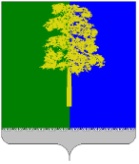 Муниципальное образование Кондинский районХанты-Мансийского автономного округа – ЮгрыАДМИНИСТРАЦИЯ КОНДИНСКОГО РАЙОНАРАСПОРЯЖЕНИЕВ соответствии с пунктом 23 раздела 4 Порядка принятия решения 
о разработке муниципальных программ Кондинского района, их формирования, утверждения и реализации, утвержденного постановлением администрации Кондинского района от 29 августа 2022 года № 2010 
«О порядке разработки и реализации муниципальных программ Кондинского района»:1. Утвердить Сводный годовой доклад о ходе реализации и оценке эффективности муниципальных программ Кондинского района за 2023 год (приложение).2. Комитету экономического развития администрации Кондинского района разместить Сводный годовой доклад о ходе реализации и оценке эффективности муниципальных программ Кондинского района за 2023 год 
на официальном сайте органов местного самоуправления Кондинского района  не позднее 05 марта 2024 года.3. Контроль за выполнением распоряжения возложить на заместителя главы района С.П. Кулиниченко.са/Банк документов/Распоряжения 2024Приложениек распоряжению администрации районаот 01.03.2024 № 125-рСводный годовой докладо ходе реализации и оценке эффективности муниципальных программ Кондинского района за 2023 годРаздел I. Общие сведенияОсновой для формирования целевых ориентиров в 2023 году стали документы стратегического планирования:Указ Президента Российской Федерации от 21 июля 2020 года № 474 
«О национальных целях развития Российской Федерации на период до 2030 года»;Указ Президента Российской Федерации от 04 февраля 2021 года № 68 «Об оценке эффективности деятельности высших должностных лиц субъектов Российской Федерации и деятельности исполнительных органов субъектов Российской Федерации»;Стратегия социально-экономического развития Ханты-Мансийского автономного округа – Югры до 2036 года с целевыми ориентирами до 2050 года;Стратегия социально-экономического развития Кондинского района Ханты-Мансийского автономного округа – Югры на период до 2030 года;государственные программы Ханты-Мансийского автономного округа – Югры;программы комплексного развития транспортной, коммунальной, социальной инфраструктуры городских и сельских поселений Кондинского района;другие отраслевые документы, определяющие долгосрочные цели и задачи экономического, социального и территориального развития Кондинского района, в том числе регулирующие вопросы стратегического и государственного управления.Оценка эффективности 24 муниципальных программ Кондинского района за 2023 год проведена на основании уточненных значений целевых показателей на дату формирования сводного годового доклада о ходе реализации и оценке эффективности муниципальных программ Кондинского района за 2023 год.По результатам мониторинга по 54 целевым показателям средняя степень достижения составила 106%, в том числе по 23 показателям, предусмотренными национальными проектами.Доля расходов бюджета Кондинского района, формируемых на основе муниципальных программ в 2023 году, составила 99,4%.На реализацию муниципальных программ Кондинского района в 2023 году предусмотрено 5 741 216,40 тыс. рублей, в том числе:из средств федерального бюджета - 86 710,35 тыс. рублей;из бюджета Ханты-Мансийского автономного округа – Югры - 3 202 296,25                          тыс. рублей;из средств местного бюджета - 2 452 209,80 тыс. рублей.Исполнение расходных обязательств по муниципальным программам Кондинского района в 2023 году за счет всех источников составило 97,96%, в том числе за счет средств: федерального бюджета - 100,00%;бюджета Ханты-Мансийского автономного округа – Югры - 99,62%;местного бюджета - 95,71%.Раздел II. Результаты мониторинга целевых показателей государственных программИнструментом объективной оценки достижения целей, выполнения основных задач и мероприятий муниципальной программы являются целевые показатели.В целях оценки эффективности реализации муниципальных программ Кондинского района в 2023 году было определено 54 целевых показателя. Среднее значение исполнения целевых показателей составило 106%.Раздел III. Результаты оценки эффективности муниципальных программОценка эффективности муниципальных программ Кондинского района за 2023 год осуществлена в соответствии с методикой оценки эффективности реализации муниципальных программ Кондинского района, утвержденной распоряжением администрации Кондинского района от 30 декабря 2016 года № 802-р.Одним из факторов в оценке эффективности реализации муниципальных программ является уровень удовлетворенности населения, который рассчитывается по итогам опроса, проводимого на официальном сайте органов местного самоуправления Кондинского района.Уровень удовлетворенности населения реализацией муниципальных программ проводится по муниципальным программам, включающим в себя реализацию национальных проектов Российской Федерации.В 2023 году реализация национальных проектов осуществлялась в рамках                             8 муниципальных программ:«Развитие образования»;«Развитие молодежной политики»;«Развитие культуры и искусства»;«Развитие физической культуры и спорта»;«Развитие жилищной сферы»;«Экологическая безопасность»;«Развитие малого и среднего предпринимательства»;«Формирование комфортной городской среды».По результатам опроса средний уровень удовлетворенности населения результатами реализации муниципальных программ за 2023 год составил 82,46%.По результатам оценки эффективности муниципальных программ за 2023 год                            9 муниципальных программ признаны «эффективными», 15 «умеренно эффективными».Информация о сводных результатах оценки эффективности муниципальных программ представлена в таблице 1.Таблица 1Раздел IV. Результаты реализации муниципальных программ Кондинского района за 2023 год4.1. Муниципальная программа Кондинского района «Развитие муниципальной службы»Муниципальная программа Кондинского района «Развитие муниципальной службы» утверждена постановлением администрации Кондинского района от 09 ноября 2022 года 
№ 2437, ответственный исполнитель - управление кадровой политики администрации Кондинского района.Целью муниципальной программы является повышение эффективности муниципального управления в Кондинском районе.В 2023 году мероприятия, основанные на принципах проектного управления, 
в муниципальной программе не реализовывались.Исходя из поставленных задач, направленных на дальнейшее совершенствование в сфере муниципального управления, сформирован перечень из 3 целевых показателей муниципальной программы. Информация о степени достижения целевых показателей реализации муниципальной программы представлена в таблице 2.Таблица 2Достижение целевых показателей муниципальной программы По результатам реализации за 2023 год муниципальная программа признана умеренно эффективной, значение интегральной оценки в баллах - 7,50 (максимальное значение - 10,00), учитывающей вес комплексных критериев: общественная оценка результатов реализации муниципальной программы - оценка 1,2 (максимальное значение - 3,00);результативность муниципальной программы - оценка 3,00 (максимальное значение - 3,00);эффективность механизма реализации муниципальной программы - 1,60 (максимальное значение - 2,00);обеспечение муниципальной программы - 1,70 (максимальное значение - 2,00).По результатам проведенной оценки эффективности муниципальной программы                       за 2023 год, учитывая, что ее мероприятия направлены на развитие муниципального управления, целесообразно внести изменения в структуру муниципальной программы, исходя из приоритезации мероприятий (проектов), с учетом их значимости в достижении целей муниципальной программы с перераспределением бюджетных ассигнований на их реализацию.4.2. Муниципальная программа Кондинского района «Развитие образования»Муниципальная программа Кондинского района «Развитие образования» утверждена постановлением администрации Кондинского района от 05 декабря 2022 года № 2617, ответственный исполнитель - управление образования администрации Кондинского района.Целью муниципальной программы является обеспечение доступности качественного образования, соответствующего требованиям инновационного развития экономики, социально-экономического развития Кондинского района, общества и личности, формирование эффективной системы выявления, поддержки и развития способностей и талантов у детей и молодежи.В 2023 году в муниципальной программе реализовывались мероприятия, основанные на принципах проектного управления: Национальный проект «Образование», в том числе:региональный проект «Современная школа»;региональный проект «Успех каждого ребенка»;региональный проект «Цифровая образовательная среда»;региональный проект «Патриотическое воспитание граждан Российской Федерации». Национальный проект «Демография», в том числе:региональный проект «Содействие занятости населения».Все целевые показатели, установленные в региональных проектах, исполнены 
в полном объеме.Исходя из поставленных задач, направленных на дальнейшее совершенствование
в сфере образования, сформирован перечень из 12 целевых показателей муниципальной программы. Информация о степени достижения целевых показателей реализации муниципальной программы представлена в таблице 3.Таблица 3Достижение целевых показателей муниципальной программыНедостижение целевого показателя «Доля выпускников муниципальных общеобразовательных учреждений, не получивших аттестат о среднем (полном) образовании, в общей численности выпускников муниципальных общеобразовательных учреждений, %» связано с тем, что выпускник муниципального казенного общеобразовательного учреждения Болчаровская средняя общеобразовательная школа не преодолел минимального порогового значения по учебному предмету «математика», необходимым для получения аттестата о среднем общем образовании в основной период (июнь 2023 года). В соответствии с Порядком проведения государственной итоговой аттестации (далее - ГИА) по основным образовательным программам за курс среднего общего образования ему было предоставлено право пересдачи в дополнительный период ГИА (сентябрь 2023 года). Участие в экзамене в основной день 12 сентября принял, в результате вновь не преодолел минимального порогового значения. В дополнительный день (19 сентября) участвовать отказался.Недостижение целевого показателя «Доля муниципальных общеобразовательных организаций, соответствующих современным требованиям обучения, в общем количестве муниципальных общеобразовательных организаций, %» связано с тем, что 1 учреждение (муниципальное казенное общеобразовательное учреждение Куминская средняя общеобразовательная школа) требует капитального ремонта.По результатам реализации за 2023 год муниципальная программа признана эффективной, значение интегральной оценки в баллах - 8,17 (максимальное значение - 10,00), учитывающей вес комплексных критериев:общественная оценка результатов реализации муниципальной программы - оценка 2,7 (максимальное значение - 3,00);результативность муниципальной программы - оценка 1,77 (максимальное значение - 3,00);эффективность механизма реализации муниципальной программы - 1,7 (максимальное значение - 2,00);обеспечение муниципальной программы - 2,0 (максимальное значение - 2,00).По результатам проведенной оценки эффективности муниципальной программы             за 2023 год, учитывая, что ее мероприятия направлены на достижение целей и целевых показателей национальных проектов: «Образование», «Демография», целесообразно продолжить реализацию муниципальной программы в утвержденной структуре и объеме бюджетных ассигнований на финансовое обеспечение реализации муниципальной программы. 4.3. Муниципальная программа Кондинского района «Развитие молодежной политики»Муниципальная программа Кондинского района «Развитие молодежной политики» утверждена постановлением администрации Кондинского района от 21 ноября 2022 года 
№ 2491, ответственный исполнитель - отдел молодежной политики администрации Кондинского района.Целью муниципальной программы является создание возможностей для самореализации и развития талантов молодежи.В 2023 году в муниципальной программе реализовывались мероприятия, основанные на принципах проектного управления: Национальный проект «Образование», в том числе региональный проект «Социальная активность».Целевой показатель, установленный в региональном проекте, исполнен в полном объеме.Исходя из поставленных задач, направленных на дальнейшее совершенствование                  в сфере молодежной политики, сформирован 1 целевой показатель муниципальной программы. Информация о степени достижения целевого показателя реализации муниципальной программы представлена в таблице 4.Таблица 4Достижение целевого показателя муниципальной программыПо результатам реализации за 2023 год муниципальная программа признана эффективной, значение интегральной оценки в баллах - 9,62 (максимальное значение - 10,00), учитывающей вес комплексных критериев:общественная оценка результатов реализации муниципальной программы - оценка 3,0 (максимальное значение - 3,00);результативность муниципальной программы - оценка 3,0 (максимальное значение - 2,00);эффективность механизма реализации муниципальной программы – 1,7 (максимальное значение - 2,00);обеспечение муниципальной программы – 1,92 (максимальное значение - 2,00).По результатам проведенной оценки эффективности муниципальной программы                    за 2023 год, учитывая, что ее мероприятия направлены на достижение целей и целевых показателей национального проекта: «Образование» целесообразно продолжить реализацию муниципальной программы в утвержденной структуре и объеме бюджетных ассигнований на финансовое обеспечение реализации муниципальной программы. 4.4. Муниципальная программа Кондинского района «Укрепление межнационального и межконфессионального согласия, профилактика экстремизма»Муниципальная программа Кондинского района «Укрепление межнационального и межконфессионального согласия, профилактика экстремизма» утверждена постановлением администрации Кондинского района от 29 ноября 2022 года № 2576, ответственный исполнитель - отдел общественной безопасности администрации Кондинского района.Целью муниципальной программы является укрепление единства многонационального народа Российской Федерации, профилактика экстремизма 
на территории Кондинского района.В 2023 году в муниципальной программе не реализовывались мероприятия, основанные на принципах проектного управления. Исходя из поставленных задач, направленных на укрепление межнационального и межконфессионального согласия, профилактики экстремизма в Кондинском районе сформирован 1 целевой показатель муниципальной программы. Информация о степени достижения целевого показателя реализации муниципальной программы представлена в таблице 5.Таблица 5Достижение целевого показателя муниципальной программыПо результатам реализации за 2023 год муниципальная программа признана эффективной, значение интегральной оценки в баллах - 9,40 (максимальное значение - 10,00), учитывающей вес комплексных критериев:общественная оценка результатов реализации муниципальной программы - оценка 3,0 (максимальное значение - 3,00);результативность муниципальной программы - оценка 3,0 (максимальное значение - 3,00);эффективность механизма реализации муниципальной программы - 2,4 (максимальное значение - 2,00);обеспечение муниципальной программы - 1,00 (максимальное значение - 2,00).По результатам проведенной оценки эффективности муниципальной программы за 2023 год, целесообразно продолжить реализацию муниципальной программы в утвержденной структуре и объеме бюджетных ассигнований на финансовое обеспечение реализации муниципальной программы. 4.5. Муниципальная программа Кондинского района «Развитие культуры и искусства»Муниципальная программа Кондинского района «Развитие культуры и искусства» утверждена постановлением администрации Кондинского района от 07 ноября 2022 года 
№ 2403, ответственный исполнитель - управление культуры администрации Кондинского района.Целью муниципальной программы является укрепление единого культурного пространства Кондинского района, создание комфортных условий и равных возможностей для самореализации и раскрытия таланта, креатива каждого жителя Кондинского района, доступа населения к культурным ценностям, цифровым ресурсам. В 2023 году в муниципальной программе реализовывались мероприятия, основанные на принципах проектного управления: Национальный проект «Культура», в том числе региональный проект «Культурная среда, региональный проект «Творческие люди».Все целевые показатели, установленные в региональных проектах, исполнены в полном объеме за исключением показателя «Количество специалистов сферы культуры, повысивших квалификацию на базе Центров непрерывного образования и повышения квалификации творческих и управленческих кадров в сфере культуры, человек (нарастающим итогом)». Недостижение целевого показателя связано с тем, что приказом Департамента культуры Ханты-Мансийского автономного округа – Югры от 03 августа               2023 года № 09-ОД-144/01-09 «О распределении значения показателя «Количество специалистов, прошедших повышение квалификации творческих и управленческих кадров в сфере культуры на базе Центров непрерывного образования» в рамках Национального проекта «Культура» на 2023 год» показатель был уменьшен с 69 на 64.Исходя из поставленных задач, направленных на дальнейшее совершенствование государственной политики в сфере культуры, искусства, историко-культурного наследия и кинематографии, сформирован перечень из 4 целевых показателей муниципальной программы. Информация о степени достижения целевых показателей реализации муниципальной программы представлена в таблице 6.Таблица 6Достижение целевых показателей муниципальной программыПо результатам реализации за 2023 год муниципальная программа признана эффективной, значение интегральной оценки в баллах - 9,38 (максимальное значение - 10,00), учитывающей вес комплексных критериев:общественная оценка результатов реализации муниципальной программы - 
оценка 3,00 (максимальное значение - 3,00);результативность муниципальной программы - оценка 3,00 (максимальное значение - 3,00);эффективность механизма реализации муниципальной программы - 1,70 (максимальное значение - 2,00);обеспечение муниципальной программы - 1,68 (максимальное значение - 2,00).По результатам проведенной оценки эффективности муниципальной программы за 2023 год, учитывая, что ее мероприятия направлены на достижение целей и целевых показателей национального проекта «Культура» целесообразно продолжить реализацию муниципальной программы в утвержденной структуре и объеме бюджетных ассигнований на финансовое обеспечение реализации муниципальной программы.4.6. Муниципальная программа Кондинского района «Развитие физической культуры и спорта»Муниципальная программа Кондинского района «Развитие физической культуры и спорта» утверждена постановлением администрации Кондинского района от 14 ноября 
2022 года № 2451, ответственный исполнитель - комитет физической культуры и спорта администрации Кондинского района.Целью муниципальной программы является создание для всех категорий и групп населения условий для занятий физической культурой и массовым спортом, в том числе повышение уровня обеспеченности населения объектами спорта, а также подготовка спортивного резерва.В 2023 году в муниципальной программе реализовывались мероприятия, основанные на принципах проектного управления: Национальный проект «Демография», в том числе региональный проект                        «Спорт - норма жизни».Исходя из поставленных задач, направленных на дальнейшее совершенствование государственной политики в сфере физической культуры и спорта, сформирован перечень 
из 2 целевых показателей муниципальной программы. Информация о степени достижения целевых показателей реализации муниципальной программы представлена в таблице 7.Таблица 7Достижение целевых показателей муниципальной программыНедостижение целевого показателя «Уровень обеспеченности граждан спортивными сооружениями, исходя из единовременной пропускной способности объектов спорта, %» не достигнут в связи с выводом из эксплуатации старого здания спортивного комплекса муниципального бюджетного учреждения дополнительного образования Районная спортивная школа, расположенного по адресу: ул. Сибирская, 51А, пгт. Междуреченский, 
а также в связи с тем, что показатель для Кондинского района, установленный на окружном уровне значительно необоснованно завышен. Фактическое значение показателя выросло 
на 0,8% в связи с вводом 3 плоскостных спортивных сооружений в гп. Междуреченский,                 гп. Кондинское и сп. Болчары.По результатам реализации за 2023 год муниципальная программа признана умеренно эффективной, значение интегральной оценки в баллах - 6,83 (максимальное значение - 10,00), учитывающей вес комплексных критериев:общественная оценка результатов реализации муниципальной программы - 
оценка 2,70 (максимальное значение - 3,00);результативность муниципальной программы - оценка 2,10 (максимальное значение - 3,00);эффективность механизма реализации муниципальной программы - 1,40 (максимальное значение - 2,00);обеспечение муниципальной программы - 1,70 (максимальное значение - 2,00).По результатам проведенной оценки эффективности муниципальной программы за 2023 год, учитывая, что ее мероприятия направлены на условий для занятий физической культурой и массовым спортом, в том числе повышение уровня обеспеченности населения объектами спорта, а также подготовка спортивного резерва, целесообразно внести изменения в структуру муниципальной программы, исходя из приоритезации мероприятий (проектов), с учетом их значимости в достижении целей муниципальной программы с перераспределением бюджетных ассигнований на их реализацию. 4.7. Муниципальная программа Кондинского района «Содействие развитию застройки»Муниципальная программа Кондинского района «Содействие развитию застройки» утверждена постановлением администрации Кондинского района от 09 ноября 2022 года 
№ 2431, ответственный исполнитель - управление по природным ресурсам и экологии администрации Кондинского района.Целью муниципальной программы является создание условий для развития жилищного, социального, бытового и иного строительства в населенных пунктах Кондинского района, развитие рынка земельных отношений и обеспечение поселений территориями, пригодными для жилищного, социального, бытового и иного строительства и их устойчивого развития.В 2023 году в муниципальной программе не реализовывались мероприятия, основанные на принципах проектного управления. Исходя из поставленных задач, направленных на обеспечение проведения государственного кадастрового учета земельных участков и на обеспечение проведения оценки земельных участков, сформирован 1 целевой показатель муниципальной программы. Информация о степени достижения целевого показателя реализации муниципальной программы представлена в таблице 8.Таблица 8Достижение целевого показателя муниципальной программы По результатам реализации за 2023 год муниципальная программа признана эффективной, значение интегральной оценки в баллах - 8,80 (максимальное значение - 10,00), учитывающей вес комплексных критериев:общественная оценка результатов реализации муниципальной программы - 
оценка 2,40 (максимальное значение - 3,00);результативность муниципальной программы - оценка 3,0 (максимальное значение - 3,00);эффективность механизма реализации муниципальной программы - 2,4 (максимальное значение - 3,00);обеспечение муниципальной программы - 1,0 (максимальное значение - 1,00).По результатам проведенной оценки эффективности муниципальной программы за 2023 год, учитывая, что ее мероприятия направлены на создание условий для развития жилищного, социального, бытового и иного строительства в населенных пунктах Кондинского района, рынка земельных отношений и обеспечение поселений территориями, пригодными для жилищного, социального, бытового и иного строительства и их устойчивого развития, целесообразно продолжить реализацию муниципальной программы в утвержденной структуре и объеме бюджетных ассигнований на финансовое обеспечение реализации муниципальной программы. 4.8. Муниципальная программа Кондинского района «Развитие агропромышленного комплекса»Муниципальная программа Кондинского района «Развитие агропромышленного комплекса» утверждена постановлением администрации Кондинского района от 21 ноября 2022 года № 2490, ответственный исполнитель - комитет несырьевого сектора экономики и поддержки предпринимательства администрации Кондинского района.Целью муниципальной программы является устойчивое развитие агропромышленного комплекса и сельских территорий муниципального образования Кондинский район, повышение конкурентоспособности сельскохозяйственной продукции, произведенной на территории муниципального образования Кондинский район, обеспечение стабильной благополучной эпизоотической обстановки территории муниципального образования Кондинский район.В 2023 году мероприятия, основанные на принципах проектного управления, 
в муниципальной программе не реализовывались.Исходя из поставленных задач, направленных на дальнейшее совершенствование и развитие агропромышленного комплекса и рынков сельскохозяйственной продукции, сырья и продовольствия в Кондинском районе, сформирован перечень из 2 целевых показателей муниципальной программы.Информация о степени достижения целевых показателей реализации муниципальной программы представлена в таблице 9.Таблица 9Достижение целевых показателей муниципальной программы По результатам реализации за 2023 год муниципальная программа признана умеренно эффективной, значение интегральной оценки в баллах - 6,23 (максимальное значение - 10,00), учитывающей вес комплексных критериев: общественная оценка результатов реализации муниципальной программы - 
оценка 1,20 (максимальное значение - 3,00);результативность муниципальной программы - оценка 1,95 (максимальное значение - 3,00);эффективность механизма реализации муниципальной программы - 1,60 (максимальное значение - 2,00);обеспечение муниципальной программы - 1,48 (максимальное значение - 2,00).По результатам проведенной оценки эффективности муниципальной программы за 2023 год, учитывая, что ее мероприятия направлены на развитие агропромышленного комплекса и сельских территорий муниципального образования Кондинский район, повышение конкурентоспособности продукции, произведенной на территории района, целесообразно внести изменения в структуру муниципальной программы, исходя из приоритезации мероприятий (проектов), с учетом их значимости в достижении целей муниципальной программы с перераспределением бюджетных ассигнований на их реализацию. 4.9. Муниципальная программа Кондинского района «Формирование градостроительной документации»Муниципальная программа Кондинского района «Формирование градостроительной документации» утверждена постановлением администрации Кондинского района                        от 25 октября 2022 года № 2337, ответственный исполнитель - управление архитектуры и градостроительства администрации Кондинского района.Целью муниципальной программы является cоздание условий для развития инженерной, транспортной и социальной инфраструктур, для обеспечения при осуществлении градостроительной деятельности безопасности и благоприятных условий жизнедеятельности человека.В 2023 году в муниципальной программе мероприятия, основанные на принципах проектного управления, не реализовывались. Исходя из поставленных задач, направленных на увеличение количества муниципальных образований Кондинского района, обеспеченных документацией по планировке территорий, документами территориального планирования, документами градостроительного зонирования, сформирован перечень из 2 целевых показателей муниципальной программы. Информация о степени достижения целевых показателей реализации муниципальной программы представлена в таблице 10.Таблица 10Достижение целевых показателей муниципальной программы По результатам реализации за 2023 год муниципальная программа признана умеренно эффективной, значение интегральной оценки в баллах - 7,00 (максимальное значение - 10,00), учитывающей вес комплексных критериев:общественная оценка результатов реализации муниципальной программы - 
оценка 1,20 (максимальное значение - 3,00);результативность муниципальной программы - оценка 3,0 (максимальное значение - 3,00);эффективность механизма реализации муниципальной программы - 1,60 (максимальное значение - 2,00);обеспечение муниципальной программы - 1,20 (максимальное значение - 2,00).По результатам проведенной оценки эффективности муниципальной программы                    за 2023 год, учитывая, что ее мероприятия направлены на создание условий для развития инженерной, транспортной и социальной инфраструктур, для обеспечения при осуществлении градостроительной деятельности безопасности и благоприятных условий жизнедеятельности человека, целесообразно внести изменения в структуру муниципальной программы, исходя из приоритезации мероприятий (проектов), с учетом их значимости в достижении целей муниципальной программы с перераспределением бюджетных ассигнований на их реализацию.4.10. Муниципальная программа Кондинского района «Развитие коренных малочисленных народов Севера»Муниципальная программа Кондинского района «Развитие коренных малочисленных народов Севера» утверждена постановлением администрации Кондинского района 
от 21 ноября 2022 года № 2500, ответственный исполнитель - управление внутренней политики администрации Кондинского района. Целью муниципальной программы является развитие традиционной хозяйственной деятельности и традиционного природопользования, социальное и культурное развитие коренных малочисленных народов Севера, подготовка профессиональных кадров, развитие традиционной культуры, спорта и родных языков коренных малочисленных народов Севера.В 2023 году мероприятия, основанные на принципах проектного управления, 
в муниципальной программе не реализовывались.Исходя из поставленных задач, направленных на повышение уровня и качества жизни коренных малочисленных народов Севера, путем развития экономики традиционных форм хозяйствования коренных малочисленных народов Севера, развития традиционной культуры, повышение уровня и качества профессиональной подготовки коренных малочисленных народов Севера сформирован 1 целевой показатель муниципальной программы. Информация о степени достижения целевого показателя реализации муниципальной программы представлена в таблице 11.Таблица 11Достижение целевого показателя муниципальной программы По результатам реализации за 2023 год муниципальная программа признана умеренно эффективной, значение интегральной оценки в баллах - 7,80 (максимальное значение - 10,00), учитывающей вес комплексных критериев: общественная оценка результатов реализации муниципальной программы - 
оценка 1,20 (максимальное значение - 3,00);результативность муниципальной программы - оценка 3,00 (максимальное значение - 3,00);эффективность механизма реализации муниципальной программы - 1,60 (максимальное значение - 2,00);обеспечение муниципальной программы - 2,0 (максимальное значение - 2,00).По результатам проведенной оценки эффективности муниципальной программы за 2023 год, учитывая, что ее мероприятия направлены на повышение уровня и качества жизни коренных малочисленных народов Севера, путем развития экономики традиционных форм хозяйствования коренных малочисленных народов Севера, целесообразно внести изменения в структуру муниципальной программы, исходя из приоритезации мероприятий (проектов), с учетом их значимости в достижении целей муниципальной программы с перераспределением бюджетных ассигнований на их реализацию.4.11. Муниципальная программа Кондинского района «Развитие жилищной сферы»Муниципальная программа Кондинского района «Развитие жилищной сферы» утверждена постановлением администрации Кондинского от 24 ноября 2022 года № 2551, ответственный исполнитель - комитет по управлению муниципальным имуществом администрации Кондинского района.Целью муниципальной программы является создание условий для развития жилищного строительства и обеспечения населения доступным жильем.В 2023 году в муниципальной программе реализовывались мероприятия, основанные на принципах проектного управления: Национальный проект «Жилье и городская среда», в том числе:региональный проект «Жилье»; региональный проект «Обеспечение устойчивого сокращения непригодного для проживания жилищного фонда».Целевые показатели региональных проектов достигнуты в полном объеме за исключением целевого показателя «Объем жилищного строительства, тыс. кв. м». Недостижение связано с неуверенностью инвесторов-застройщиков в своевременной окупаемости планируемых к вложению средств на строительство объектов жилья.Исходя из поставленных задач, направленных на обеспечение жителей Кондинского района доступным и комфортным жильем, сформирован перечень из 2 целевых показателей муниципальной программы. Информация о степени достижения целевого показателя реализации муниципальной программы представлена в таблице 12.Таблица 12Достижение целевого показателя муниципальной программыПо результатам реализации за 2023 год муниципальная программа признана умеренно эффективной, значение интегральной оценки в баллах - 7,90 (максимальное значение - 10,00), учитывающей вес комплексных критериев:общественная оценка результатов реализации муниципальной программы -
оценка 2,70 (максимальное значение - 3,00);результативность муниципальной программы - оценка 2,10 (максимальное значение - 3,00);эффективность механизма реализации муниципальной программы - 1,40 (максимальное значение - 2,00);обеспечение муниципальной программы - 1,70 (максимальное значение - 2,00).По результатам проведенной оценки эффективности муниципальной программы                   за 2023 год, учитывая, что ее мероприятия направлены на достижение целей и целевых показателей национального проекта «Жилье и городская среда», целесообразно внести изменения в структуру муниципальной программы, исходя из приоритезации мероприятий (проектов), с учетом их значимости в достижении целей муниципальной программы с перераспределением бюджетных ассигнований на их реализацию. 4.12. Муниципальная программа Кондинского района «Развитие жилищно-коммунального комплекса»Муниципальная программа Кондинского района «Развитие жилищно-коммунального комплекса» утверждена постановлением администрации Кондинского района от 26 декабря 2022 года № 2790, ответственный исполнитель - управление жилищно-коммунального хозяйства администрации Кондинского района.Целью муниципальной программы является повышение качества и надежности предоставления жилищно-коммунальных услуг населению Кондинского района.В 2023 году в муниципальной программе мероприятия, основанные на принципах проектного управления, не реализовывались.Исходя из поставленных задач, направленных на дальнейшее совершенствование в сфере жилищно-коммунального комплекса, а также на повышение качества жилищно-коммунальных услуг, сформирован перечень из 4 целевых показателей муниципальной программы. Информация о степени достижения целевых показателей реализации муниципальной программы представлена в таблице 13.Таблица 13Достижение целевых показателей муниципальной программыПо результатам реализации за 2023 год муниципальная программа признана умеренно эффективной, значение интегральной оценки в баллах - 6,89 (максимальное значение - 10,00), учитывающей вес комплексных критериев:общественная оценка результатов реализации муниципальной программы - 
оценка 1,20 (максимальное значение - 3,00);результативность муниципальной программы - оценка 2,25 (максимальное значение - 3,00);эффективность механизма реализации муниципальной программы - 1,60 (максимальное значение - 2,00);обеспечение муниципальной программы - 1,84 (максимальное значение - 2,00).По результатам проведенной оценки эффективности муниципальной программы                  за 2023 год, учитывая, что ее мероприятия направлены на повышение эффективности, качества и надежности поставки коммунальных ресурсов и на создание условий для обеспечения качественными коммунальными услугами, и обеспечение равными правами потребителей на получение энергетических ресурсов, целесообразно внести изменения в структуру муниципальной программы, исходя из приоритезации мероприятий (проектов), с учетом их значимости в достижении целей муниципальной программы с перераспределением бюджетных ассигнований на их реализацию.4.13. Муниципальная программа Кондинского района «Профилактика правонарушений и обеспечение отдельных прав граждан»Муниципальная программа Кондинского района «Профилактика правонарушений и обеспечение отдельных прав граждан» утверждена постановлением администрации Кондинского района от 28 ноября 2022 года № 2559, ответственный исполнитель - отдел общественной безопасности администрации Кондинского района.Целью муниципальной программы является снижение уровня преступности и обеспечение прав граждан в отдельных сферах жизнедеятельности.В 2023 году мероприятия, основанные на принципах проектного управления, 
в муниципальной программе не реализовывались.Исходя из поставленных задач, направленных на дальнейшее создание и совершенствование условий для обеспечения общественного порядка, создание условий для деятельности субъектов профилактики наркомании, реализацию профилактического комплекса мер в антинаркотической деятельности, в том числе с участием граждан, создание условий для реализации потребителями своих прав и их защиты, повышение уровня правовой грамотности и формирование у населения навыков рационального потребительского поведения сформирован 1 целевой показатель муниципальной программы.Информация о степени достижения целевого показателя реализации муниципальной программы представлена в таблице 14.Таблица 14Достижение целевого показателя муниципальной программы По результатам реализации за 2023 год муниципальная программа признана умеренно эффективной, значение интегральной оценки в баллах - 7,80 (максимальное значение - 10,00), учитывающей вес комплексных критериев: общественная оценка результатов реализации муниципальной программы - 
оценка 1,20 (максимальное значение - 3,00);результативность муниципальной программы - оценка 3,00 (максимальное значение - 3,00);эффективность механизма реализации муниципальной программы - 1,60 (максимальное значение - 2,00);обеспечение муниципальной программы - 2,0 (максимальное значение - 2,00).По результатам проведенной оценки эффективности муниципальной программы за 2023 год, учитывая, что ее мероприятия направлены на снижение уровня преступности и обеспечение прав граждан в отдельных сферах жизнедеятельности, на реализацию профилактического комплекса мер в антинаркотической деятельности, целесообразно внести изменения в структуру муниципальной программы, исходя из приоритезации мероприятий (проектов), с учетом их значимости в достижении целей муниципальной программы с перераспределением бюджетных ассигнований на их реализацию.4.14. Муниципальная программа Кондинского района «Безопасность жизнедеятельности»Муниципальная программа Кондинского района «Безопасность жизнедеятельности» утверждена постановлением администрации Кондинского района от 21 ноября 2022 года 
№ 2499, ответственный исполнитель - управление гражданской защиты населения администрации Кондинского района.Целью муниципальной программы является обеспечение необходимого уровня безопасности жизнедеятельности, уровня защищенности населения и территории Кондинского района, материальных и культурных ценностей от опасностей, возникающих при военных конфликтах, чрезвычайных ситуациях и при пожарах.В 2023 году мероприятия, основанные на принципах проектного управления, 
в муниципальной программе не реализовывались.Исходя из поставленных задач, направленных на совершенствование защиты населения, материальных и культурных ценностей от опасностей, возникающих при военных конфликтах и чрезвычайных ситуациях, включая обеспечение необходимого уровня готовности системы управления, связи, информирования и оповещения, а также сил и средств, предназначенных для предупреждения и ликвидации чрезвычайных ситуаций в период режима повышенной готовности, сформирован перечень из 2 целевых показателей муниципальной программы. Информация о степени достижения целевых показателей реализации муниципальной программы представлена в таблице 15.Таблица 15Достижение целевых показателей муниципальной программы По результатам реализации за 2023 год муниципальная программа признана эффективной, значение интегральной оценки в баллах - 9,40 (максимальное значение - 10,00), учитывающей вес комплексных критериев: общественная оценка результатов реализации муниципальной программы - 
оценка 3,00 (максимальное значение - 3,00);результативность муниципальной программы - оценка 3,00 (максимальное значение - 3,00);эффективность механизма реализации муниципальной программы - 2,40 (максимальное значение - 3,00);обеспечение муниципальной программы – 1,0 (максимальное значение - 1,00).По результатам проведенной оценки эффективности муниципальной программы за 2023 год, учитывая, что ее мероприятия направлены совершенствование защиты населения, материальных и культурных ценностей от опасностей, возникающих при военных конфликтах и чрезвычайных ситуациях, включая обеспечение необходимого уровня готовности системы управления, связи, информирования и оповещения, а также сил и средств, предназначенных для предупреждения и ликвидации чрезвычайных ситуаций в период режима повышенной готовности, целесообразно продолжить реализацию муниципальной программы в утвержденной структуре и объеме бюджетных ассигнований на финансовое обеспечение реализации муниципальной программы.4.15. Муниципальная программа Кондинского района «Экологическая безопасность»Муниципальная программа Кондинского района «Экологическая безопасность» утверждена постановлением администрации Кондинского района от 08 декабря 2022 года 
№ 2664, ответственный исполнитель - управление жилищно-коммунального хозяйства администрации Кондинского района.Целью муниципальной программы является сохранение благоприятной окружающей среды.В 2023 году в муниципальной программе реализовывались мероприятия, основанные на принципах проектного управления: Национальный проект «Экология», в том числе:региональный проект «Сохранение уникальных водных объектов».Исходя из поставленных задач, направленных на дальнейшее совершенствование в сфере экологической безопасности, сформирован перечень из 2 целевых показателей муниципальной программы. Информация о степени достижения целевых показателей реализации муниципальной программы представлена в таблице 16.Таблица 16Достижение целевых показателей муниципальной программыПо результатам реализации за 2023 год муниципальная программа признана умеренно эффективной, значение интегральной оценки в баллах - 7,04 (максимальное значение - 10,00), учитывающей вес комплексных критериев:общественная оценка результатов реализации муниципальной программы - 
оценка 2,70 (максимальное значение - 3,00);результативность муниципальной программы - оценка 2,22 (максимальное значение - 3,00);эффективность механизма реализации муниципальной программы - 1,40 (максимальное значение - 2,00);обеспечение муниципальной программы - 0,72 (максимальное значение - 2,00).По результатам проведенной оценки эффективности муниципальной программы за 2023 год, учитывая, что ее мероприятия направлены на достижение целей и целевых показателей национального проекта: «Экология» целесообразно внести изменения в структуру муниципальной программы, исходя из приоритезации мероприятий (проектов), с учетом их значимости в достижении целей муниципальной программы с перераспределением бюджетных ассигнований на их реализацию.4.16. Муниципальная программа Кондинского района «Развитие экономического потенциала»Муниципальная программа Кондинского района «Развитие экономического потенциала» утверждена постановлением администрации Кондинского района от 31 октября 2022 года № 2371, ответственный исполнитель - комитет экономического развития администрации Кондинского района.Целью муниципальной программы является обеспечение содействия занятости населения и защита от безработицы, повышение качества стратегического планирования и развитие конкуренции, создание условий для обеспечения благоприятного инвестиционного климата.В 2023 году мероприятия, основанные на принципах проектного управления, 
в муниципальной программе не реализовывались.Исходя из поставленных задач, направленных на сохранение стабильной и управляемой ситуации на рынке труда Кондинского района, совершенствование системы стратегического планирования, совершенствование нормативно-правовой базы по обеспечению благоприятного инвестиционного климата сформирован перечень из 2 целевых показателей муниципальной программы.Информация о степени достижения целевых показателей реализации муниципальной программы представлена в таблице 17.Таблица 17Достижение целевых показателей муниципальной программы По результатам реализации за 2023 год муниципальная программа признана умеренно эффективной, значение интегральной оценки в баллах - 7,80 (максимальное значение - 10,00), учитывающей вес комплексных критериев: общественная оценка результатов реализации муниципальной программы - 
оценка 1,20 (максимальное значение - 3,00);результативность муниципальной программы - оценка 3,00 (максимальное значение - 3,00);эффективность механизма реализации муниципальной программы - 1,60 (максимальное значение - 2,00);обеспечение муниципальной программы - 2,00 (максимальное значение - 2,00).По результатам проведенной оценки эффективности муниципальной программы за 2023 год, учитывая, что ее мероприятия направлены на сохранение стабильной и управляемой ситуации на рынке труда Кондинского района, совершенствование системы стратегического планирования, совершенствование нормативно-правовой базы по обеспечению благоприятного инвестиционного климата, целесообразно внести изменения в структуру муниципальной программы, исходя из приоритезации мероприятий (проектов), с учетом их значимости в достижении целей муниципальной программы с перераспределением бюджетных ассигнований на их реализацию.4.17. Муниципальная программа Кондинского района «Цифровое развитие Кондинского района»Муниципальная программа Кондинского района «Цифровое развитие Кондинского района» утверждена постановлением администрации Кондинского района от 24 октября 
2022 года № 2328, ответственный исполнитель - комитет по информационным технологиям и связи администрации Кондинского района.Целью муниципальной программы является формирование информационного пространства на основе использования информационных и телекоммуникационных технологий для повышения качества жизни граждан, улучшения условий деятельности организаций Кондинского района и обеспечение условий реализации эффективной системы управления в органах местного самоуправления Кондинского района.В 2023 году мероприятия, основанные на принципах проектного управления, 
в муниципальной программе не реализовывались.Исходя из поставленных задач, направленных на развитие информационного общества и электронного правительства, в том числе технологий, обеспечивающих повышение качества муниципального управления, электронного взаимодействия населения и органов местного самоуправления Кондинского района на дальнейшее совершенствование в сфере развития информационно-коммуникационной инфраструктуры, сформирован 
1 целевой показатель муниципальной программы. Информация о степени достижения целевого показателя реализации муниципальной программы представлена в таблице 18.Таблица 18Достижение целевого показателя муниципальной программы По результатам реализации за 2023 год муниципальная программа признана умеренно эффективной, значение интегральной оценки в баллах - 7,10 (максимальное значение - 10,00), учитывающей вес комплексных критериев: общественная оценка результатов реализации муниципальной программы - 
оценка 2,40 (максимальное значение - 3,00);результативность муниципальной программы - оценка 1,50 (максимальное значение - 3,00);эффективность механизма реализации муниципальной программы - 2,40 (максимальное значение - 2,00);обеспечение муниципальной программы - 0,80 (максимальное значение - 2,00).По результатам проведенной оценки эффективности муниципальной программы за 2023 год, учитывая, что ее мероприятия направлены на развитие информационного общества и электронного правительства, в том числе технологий, обеспечивающих повышение качества муниципального управления, электронного взаимодействия населения и органов местного самоуправления Кондинского района на дальнейшее совершенствование в сфере развития информационно-коммуникационной инфраструктуры, целесообразно внести изменения в структуру муниципальной программы, исходя из приоритезации мероприятий (проектов), с учетом их значимости в достижении целей муниципальной программы с перераспределением бюджетных ассигнований на их реализацию.4.18. Муниципальная программа Кондинского района «Развитие транспортной системы» Муниципальная программа Кондинского района «Развитие транспортной системы» утверждена постановлением администрации Кондинского района от 22 ноября 2022 года 
№ 2509, ответственный исполнитель - комитет несырьевого сектора экономики и поддержки предпринимательства администрации Кондинского района.Целью муниципальной программы является развитие современной транспортной инфраструктуры, обеспечивающей повышение доступности услуг транспортного комплекса для населения Кондинского района, а также обеспечение безопасности дорожного движения на автомобильных дорогах местного значения. В 2023 году мероприятия, основанные на принципах проектного управления, 
в муниципальной программе не реализовывались.Исходя из поставленных задач, направленных развитие и сохранность сети автомобильных дорог местного значения, обеспечение потребности в перевозках пассажиров в муниципальном сообщении автомобильным, воздушным, водным транспортом сформирован 1 целевой показатель муниципальной программы. Информация о степени достижения целевого показателя реализации муниципальной программы представлена в таблице 19.Таблица 19Достижение целевого показателя муниципальной программы По результатам реализации за 2023 год муниципальная программа признана умеренно эффективной, значение интегральной оценки в баллах - 6,02 (максимальное значение - 10,00), учитывающей вес комплексных критериев: общественная оценка результатов реализации муниципальной программы -
оценка 1,20 (максимальное значение - 3,00);результативность муниципальной программы - оценка 1,50 (максимальное значение - 3,00);эффективность механизма реализации муниципальной программы - 1,60 (максимальное значение - 2,00);обеспечение муниципальной программы - 1,72 (максимальное значение - 2,00).По результатам проведенной оценки эффективности муниципальной программы за 2023 год, учитывая, что ее мероприятия направлены на развитие современной транспортной инфраструктуры Кондинского района, целесообразно внести изменения в структуру муниципальной программы, исходя из приоритезации мероприятий (проектов), с учетом их значимости в достижении целей муниципальной программы с перераспределением бюджетных ассигнований на их реализацию.4.19. Муниципальная программа Кондинского района «Управление муниципальными финансами» Муниципальная программа Кондинского района «Управление муниципальными финансами» утверждена постановлением администрации Кондинского района от 31 октября 2022 года № 2378, ответственный исполнитель - комитет по финансам и налоговой политике администрации Кондинского района.Целью муниципальной программы является повышение качества управления муниципальными финансами Кондинского района. В 2023 году мероприятия, основанные на принципах проектного управления, 
в муниципальной программе не реализовывались.Исходя из поставленных задач, направленных на повышение качества управления муниципальными финансами Кондинского района, сформирован 1 целевой показатель муниципальной программы. Информация о степени достижения целевого показателя реализации муниципальной программы представлена в таблице 20.Таблица 20Достижение целевого показателя муниципальной программы Недостижение целевого показателя «Доля налоговых и неналоговых доходов местного бюджета (за исключением поступлений налоговых доходов по дополнительным нормативам отчислений) в общем объеме собственных доходов бюджета муниципального образования (без учета субвенций), %» обусловлено значительным увеличением в 2023 году доли безвозмездных поступлений из других уровней бюджетов Российской Федерации.По результатам реализации за 2023 год муниципальная программа признана умеренно эффективной, значение интегральной оценки в баллах - 6,00 (максимальное значение - 10,00), учитывающей вес комплексных критериев: общественная оценка результатов реализации муниципальной программы - 
оценка 1,20 (максимальное значение - 3,00);результативность муниципальной программы - оценка 1,50 (максимальное значение - 3,00);эффективность механизма реализации муниципальной программы - 1,60 (максимальное значение - 2,00);обеспечение муниципальной программы – 1,70 (максимальное значение - 2,00).По результатам проведенной оценки эффективности муниципальной программы                 за 2023 год, учитывая, что ее мероприятия направлены на повышение качества управления муниципальными финансами Кондинского района, целесообразно внести изменения в структуру муниципальной программы, исходя из приоритезации мероприятий (проектов), с учетом их значимости в достижении целей муниципальной программы с перераспределением бюджетных ассигнований на их реализацию.4.20. Муниципальная программа Кондинского района «Создание условий для эффективного управления муниципальными финансами»Муниципальная программа Кондинского района «Создание условий для эффективного управления муниципальными финансами» утверждена постановлением администрации Кондинского района от 31 октября 2022 года № 2378, ответственный исполнитель - комитет по финансам и налоговой политике администрации Кондинского района.Целью муниципальной программы является содействие устойчивому исполнению бюджетов муниципальных образований Кондинского района и повышение эффективности муниципального управления. В 2023 году мероприятия, основанные на принципах проектного управления,
в муниципальной программе не реализовывались.Исходя из поставленных задач, направленных на выравнивание бюджетной обеспеченности городских и сельских поселений Кондинского района, обеспечение его прозрачности и поддержание устойчивости исполнения бюджетов муниципальных образований и содействие повышению эффективности муниципального управления сформирован 1 целевой показатель муниципальной программы. Информация о степени достижения целевого показателя реализации муниципальной программы представлена в таблице 21.Таблица 21Достижение целевого показателя муниципальной программы По результатам реализации за 2023 год муниципальная программа признана умеренно эффективной, значение интегральной оценки в баллах - 7,80 (максимальное значение - 10,00), учитывающей вес комплексных критериев: общественная оценка результатов реализации муниципальной программы - 
оценка 1,20 (максимальное значение - 3,00);результативность муниципальной программы - оценка 3,00 (максимальное значение - 3,00);эффективность механизма реализации муниципальной программы - 1,60 (максимальное значение - 2,00);обеспечение муниципальной программы - 2,00 (максимальное значение - 2,00).По результатам проведенной оценки эффективности муниципальной программы за 2023 год, учитывая, что ее мероприятия направлены на выравнивание бюджетной обеспеченности городских и сельских поселений Кондинского района, обеспечение его прозрачности и поддержание устойчивости исполнения бюджетов муниципальных образований и содействие повышению эффективности муниципального управления целесообразно внести изменения в структуру муниципальной программы, исходя из приоритезации мероприятий (проектов), с учетом их значимости в достижении целей муниципальной программы с перераспределением бюджетных ассигнований на их реализацию.4.21. Муниципальная программа Кондинского района «Развитие гражданского общества» Муниципальная программа Кондинского района «Развитие гражданского общества» утверждена постановлением администрации Кондинского района от 07 ноября 2022 года               № 2404, ответственный исполнитель - управление внутренней политики администрации Кондинского района.Целью муниципальной программы является создание условий для развития институтов гражданского общества и реализации гражданских инициатив, возможностей для самореализации, формирование культуры открытости в системе органов местного самоуправления.В 2023 году мероприятия, основанные на принципах проектного управления, 
в муниципальной программе не реализовывались.Исходя из поставленных задач, направленных на обеспечение поддержки гражданских инициатив, обеспечение условий для поддержки и развития социально-ориентированных некоммерческих организаций, обеспечение открытости органов местного самоуправления, создание условий для развития форм непосредственного осуществления населением местного самоуправления и участия населения в осуществлении местного самоуправления сформирован 1 целевой показатель муниципальной программы. Информация о степени достижения целевого показателя реализации муниципальной программы представлена в таблице 22.Таблица 22Достижение целевого показателя муниципальной программы По результатам реализации за 2023 год муниципальная программа признана умеренно эффективной, значение интегральной оценки в баллах - 7,50 (максимальное значение - 10,00), учитывающей вес комплексных критериев: общественная оценка результатов реализации муниципальной программы - 
оценка 1,20 (максимальное значение - 3,00);результативность муниципальной программы - оценка 3,00 (максимальное значение - 3,00);эффективность механизма реализации муниципальной программы - 1,60 (максимальное значение - 2,00);обеспечение муниципальной программы - 1,70 (максимальное значение - 2,00).По результатам проведенной оценки эффективности муниципальной программы за 2023 год, учитывая, что ее мероприятия направлены на обеспечение поддержки гражданских инициатив, обеспечение условий для поддержки и развития социально-ориентированных некоммерческих организаций, обеспечение открытости органов местного самоуправления, создание условий для развития форм непосредственного осуществления населением местного самоуправления и участия населения в осуществлении местного самоуправления, целесообразно внести изменения в структуру муниципальной программы, исходя из приоритезации мероприятий (проектов), с учетом их значимости в достижении целей муниципальной программы с перераспределением бюджетных ассигнований на их реализацию.4.22. Муниципальная программа Кондинского района«Управление муниципальным имуществом» Муниципальная программа Кондинского района «Управление муниципальным имуществом» утверждена постановлением администрации Кондинского района 
от 12 декабря 2022 года № 2680, ответственный исполнитель - комитет по управлению муниципальным имуществом администрации Кондинского района.Целью муниципальной программы является формирование эффективной системы управления муниципальным имуществом Кондинского района, позволяющей обеспечить оптимальный состав имущества для исполнения полномочий исполнительными органами местного самоуправления, достоверный учет и контроль использования муниципального имущества Кондинского района. В 2023 году мероприятия, основанные на принципах проектного управления, 
в муниципальной программе не реализовывались.Исходя из поставленных задач, направленных на совершенствование системы управления муниципальным имуществом Кондинского района, сформирован 1 целевой показатель муниципальной программы. Информация о степени достижения целевого показателя реализации муниципальной программы представлена в таблице 23.Таблица 23Достижение целевого показателя муниципальной программы По результатам реализации за 2023 год муниципальная программа признана эффективной, значение интегральной оценки в баллах - 8,60 (максимальное значение - 10,00), учитывающей вес комплексных критериев: общественная оценка результатов реализации муниципальной программы - 
оценка 2,40 (максимальное значение - 3,00);результативность муниципальной программы - оценка 3,00 (максимальное значение - 3,00);эффективность механизма реализации муниципальной программы - 2,40 (максимальное значение - 3,00);обеспечение муниципальной программы – 0,80 (максимальное значение - 1,00).По результатам проведенной оценки эффективности муниципальной программы                за 2023 год, учитывая, что ее мероприятия направлены на совершенствование системы управления муниципальным имуществом Кондинского района, целесообразно продолжить реализацию муниципальной программы в утвержденной структуре и объеме бюджетных ассигнований на финансовое обеспечение реализации муниципальной программы. 4.23. Муниципальная программа Кондинского района «Развитие малого и среднего предпринимательства»Муниципальная программа Кондинского района «Развитие малого и среднего предпринимательства» утверждена постановлением администрации Кондинского района                от 14 ноября 2022 года № 2449, ответственный исполнитель - комитет несырьевого сектора экономики и поддержки предпринимательства администрации Кондинского района.Целью муниципальной программы является трансформация делового климата и совершенствование системы поддержки и развития малого и среднего предпринимательства, креативных индустрий и экспортного потенциала. В 2023 году в муниципальной программе реализовывались мероприятия, основанные на принципах проектного управления: Национальный проект «Малое и среднее предпринимательство и поддержка индивидуальной предпринимательской инициативы», в том числе: региональный проект «Акселерация субъектов малого и среднего предпринимательства»;региональный проект «Создание условий для легкого старта и комфортного ведения бизнеса».Все целевые показатели, установленные в региональных проектах, исполнены в полном объеме.Исходя из поставленных задач, направленных на развитие малого и среднего предпринимательства в Кондинском районе, сформирован 1 целевой показатель муниципальной программы. Информация о степени достижения целевого показателя реализации муниципальной программы представлена в таблице 24.Таблица 24Достижение целевого показателя муниципальной программыПо результатам реализации за 2023 год муниципальная программа признана эффективной, значение интегральной оценки в баллах - 8,92 (максимальное значение - 10,00), учитывающей вес комплексных критериев:общественная оценка результатов реализации муниципальной программы - 
оценка 2,70 (максимальное значение - 3,00);результативность муниципальной программы - оценка 2,22 (максимальное значение - 3,00);эффективность механизма реализации муниципальной программы - 2,00 (максимальное значение - 2,00);обеспечение муниципальной программы – 2,00 (максимальное значение - 2,00).По результатам проведенной оценки эффективности муниципальной программы                   за 2023 год, учитывая, что ее мероприятия направлены на достижение целей и целевого показателя национального проекта: «Малое и среднее предпринимательство и поддержка индивидуальной предпринимательской инициативы» целесообразно продолжить реализацию муниципальной программы в утвержденной структуре и объеме бюджетных ассигнований на финансовое обеспечение реализации муниципальной программы.4.24. Муниципальная программа Кондинского района «Формирование комфортной городской среды»Муниципальная программа Кондинского района «Формирование комфортной городской среды» утверждена постановлением администрации Кондинского района 
от 23 ноября 2022 года № 2538, ответственный исполнитель - управление жилищно-коммунального хозяйства администрации Кондинского района.Целью муниципальной программы является формирование комфортной городской среды.В 2023 году в муниципальной программе реализовывались мероприятия, основанные на принципах проектного управления: Национальный проект «Жилье и городская среда», в том числе региональный проект «Формирование комфортной городской среды».Целевые показатели, установленные в региональном проекте исполнены в полном объеме. Исходя из поставленных задач, направленных на повышение уровня благоустройства дворовых и общественных территорий Кондинского района, сформирован перечень из                    2 целевых показателей муниципальной программы. Информация о степени достижения целевых показателей реализации муниципальной программы представлена в таблице 25.Таблица 25Достижение целевых показателей муниципальной программыПо результатам реализации за 2023 год муниципальная программа признана эффективной, значение интегральной оценки в баллах - 9,62 (максимальное значение - 10,00), учитывающей вес комплексных критериев:общественная оценка результатов реализации муниципальной программы - 
оценка 2,70 (максимальное значение - 3,00);результативность муниципальной программы - оценка 3,00 (максимальное значение - 3,00);эффективность механизма реализации муниципальной программы - 1,70 (максимальное значение - 2,00);обеспечение муниципальной программы - 1,92 (максимальное значение - 2,00).По результатам проведенной оценки эффективности муниципальной программы                   за 2023 год, учитывая, что ее мероприятия направлены на достижение целей и целевых показателей национального проекта: «Жилье и городская среда», целесообразно продолжить реализацию муниципальной программы в утвержденной структуре и объеме бюджетных ассигнований на финансовое обеспечение реализации муниципальной программы.от 01 марта 2024 года№ 125-рпгт. МеждуреченскийОб утверждении Сводного годового доклада о ходе реализации и оценке эффективности муниципальных программ Кондинского района за 2023 годИсполняющий обязанности главы районаА.В.КривоноговНаименование программыБальная интегральная оценка муниципальной программыРезультат оценки эффективности муниципальной программы Группа АГруппа АГруппа АРазвитие молодежной политики9,62ЭффективнаяФормирование комфортной городской среды9,62ЭффективнаяРазвитие культуры и искусства9,38ЭффективнаяРазвитие малого и среднего предпринимательства8,92ЭффективнаяРазвитие образования8,17ЭффективнаяРазвитие жилищной сферы7,90Умеренно эффективнаяЭкологическая безопасность7,04Умеренно эффективнаяРазвитие физической культуры и спорта6,83Умеренно эффективнаяГруппа BГруппа BГруппа B--Группа СГруппа СГруппа СРазвитие коренных малочисленных народов Севера7,80Умеренно эффективнаяПрофилактика правонарушений и обеспечение отдельных прав граждан7,80Умеренно эффективнаяРазвитие экономического потенциала7,80Умеренно эффективнаяСоздание условий для эффективного управления муниципальными финансами7,80Умеренно эффективнаяРазвитие муниципальной службы7,50Умеренно эффективнаяРазвитие гражданского общества7,50Умеренно эффективнаяФормирование градостроительной документации7,00Умеренно эффективнаяРазвитие жилищно-коммунального комплекса6,89Умеренно эффективнаяРазвитие агропромышленного комплекса6,23Умеренно эффективнаяРазвитие транспортной системы6,02Умеренно эффективнаяУправление муниципальными финансами6,00Умеренно эффективнаяГруппа DГруппа DГруппа DУкрепление межнационального и межконфессионального согласия, профилактика экстремизма9,40ЭффективнаяБезопасность жизнедеятельности9,40ЭффективнаяСодействие развитию застройки8,80ЭффективнаяУправление муниципальным имуществом8,60ЭффективнаяЦифровое развитие Кондинского района7,10Умеренно эффективная№Наименование целевых показателейБазовый показатель на начало реализации муниципальной программыЗначение показателя за 2023 годЗначение показателя за 2023 годЗначение показателя за 2023 год№Наименование целевых показателейБазовый показатель на начало реализации муниципальной программыпланфакт%1.Доля муниципальных служащих, в должностные обязанности которых входит участие в противодействии коррупции, принявших участие в мероприятиях по профессиональному развитию в области противодействия коррупции, в том числе их обучение по дополнительным профессиональным программам в области противодействия коррупции, %100,0100,0100,0100,02.Доля лиц, впервые поступивших на муниципальную службу и замещающих должности, связанные с соблюдением антикоррупционных стандартов, принявших участие в мероприятиях по профессиональному развитию в области противодействия коррупции, %100,0100,0100,0100,03. Доля муниципальных служащих, в должностные обязанности которых входит участие в проведении закупок товаров, работ, услуг для обеспечения государственных (муниципальных) нужд, принявших участие в мероприятиях по профессиональному развитию в области противодействия коррупции, в том числе их обучение по дополнительным профессиональным программам в области противодействия коррупции, %100,0100,0100,0100,0№Наименованиецелевых показателейБазовый показатель на начало реализации муниципальной программыЗначение показателя за 2023 годЗначение показателя за 2023 годЗначение показателя за 2023 год№Наименованиецелевых показателейБазовый показатель на начало реализации муниципальной программыпланфакт%1.Доля педагогических работников общеобразовательных организаций, прошедших повышение квалификации, в том числе в центрах непрерывного повышения профессионального мастерства, %9,746,482,0176,72.Доступность дошкольного образования для детей в возрасте 
от 1,5 до 3 лет, %100,0100,0100,0100,03.Доля детей в возрасте от 5 до 18 лет, охваченных дополнительным образованием, % 94,787,088,0101,14.Охват детей деятельностью региональных центров выявления, поддержки и развития способностей и талантов у детей и молодежи, технопарков «Кванториум»,                        «IT-куб», %12,4010,4010,4100,05.Доля обучающихся по программам основного и среднего общего образования, охваченных мероприятиями, направленными на раннюю профессиональную ориентацию, в том числе в рамках программы «Билет в будущее», %30,037,057,0154,16.Доля выпускников муниципальных общеобразовательных учреждений, не получивших аттестат о среднем (полном) образовании, в общей численности выпускников муниципальных общеобразовательных учреждений, %0,00,00,699,47.Доля общеобразовательных организаций, оснащенных в целях внедрения цифровой образовательной среды, %0,050,050,0100,08.Доля обучающихся, для которых созданы равные условия получения качественного образования вне зависимости от места их нахождения посредством предоставления доступа к федеральной информационно-сервисной платформе цифровой образовательной среды, %0,055,063,6115,69.Доля педагогических работников, использующих сервисы федеральной информационно-сервисной платформы цифровой образовательной среды, %10,075,0100,0133,310.Доля образовательных организаций, использующих сервисы федеральной информационно-сервисной платформы цифровой образовательной среды при реализации основных общеобразовательных программ начального общего, основного общего и среднего общего образования, %10,0100,081,381,311.Доля муниципальных общеобразовательных организаций, соответствующих современным требованиям обучения, в общем количестве муниципальных общеобразовательных организаций, %100,0100,0096,3096,312.В государственных и муниципальных общеобразовательных организациях проведены мероприятия по обеспечению деятельности советников директора по воспитанию и взаимодействию с детскими общественными объединениями, ед.9,06,006,00100,0№Наименование целевого показателяБазовый показатель на начало реализации муниципальной программыЗначение показателя за 2023 годЗначение показателя за 2023 годЗначение показателя за 2023 год№Наименование целевого показателяБазовый показатель на начало реализации муниципальной программыпланфакт%1.Общая численность граждан, вовлеченных центрами (сообществами, объединениями) поддержки добровольчества (волонтерства) на базе образовательных организаций, некоммерческих организаций, государственных и муниципальных учреждений, в добровольческую (волонтерскую) деятельность 
в Кондинском районе, человек3 900,04 171,04 339,0104,0№Наименование целевого показателяБазовый показатель на начало реализации муниципальной программыЗначение показателя за 2023 годЗначение показателя за 2023 годЗначение показателя за 2023 год№Наименование целевого показателяБазовый показатель на начало реализации муниципальной программыпланфакт%1.Доля граждан, положительно оценивающих состояние межнациональных отношений в Кондинском районе, в общем количестве граждан, %95,095,098,0103,2№Наименование целевых показателейБазовый показатель на начало реализации муниципальной программыЗначение показателя за 2023 годЗначение показателя за 2023 годЗначение показателя за 2023 год№Наименование целевых показателейБазовый показатель на начало реализации муниципальной программыпланфакт%1.Число посещений культурных мероприятий, тыс. единиц (нарастающим итогом)579,0647,0664,0102,62.Условия для воспитания гармонично развитой и социально ответственной личности, %104,9105,0106,0101,03.Оснащение образовательных учреждений в сфере культуры (детские школы искусств по видам искусств) музыкальными инструментами, оборудованием и учебными материалами, единиц (нарастающим итогом)0,02,02100,04.Количество специалистов сферы культуры, повысивших квалификацию на базе Центров непрерывного образования и повышения квалификации творческих и управленческих кадров в сфере культуры, человек (нарастающим итогом)31,069,06492,8№Наименование целевых показателейБазовый показатель на начало реализации муниципальной программыЗначение показателя за 2023 годЗначение показателя за 2023 годЗначение показателя за 2023 год№Наименование целевых показателейБазовый показатель на начало реализации муниципальной программыпланфакт%1.Доля граждан, систематически занимающихся физической культурой и спортом, %50,161,061,0100,02.Уровень обеспеченности граждан спортивными сооружениями, исходя из единовременной пропускной способности объектов спорта, %75,085,974,186,3№Наименование целевого показателяБазовый показатель на начало реализации муниципальной программыЗначение показателя за 2023 годЗначение показателя за 2023 годЗначение показателя за 2023 год№Наименование целевого показателяБазовый показатель на начало реализации муниципальной программыпланфакт%1.Доля площади земельных участков, являющихся объектами налогообложения земельным налогом, в общей площади территории муниципального района (%) 60,089,097,90110,0№Наименование целевых показателейБазовый показатель на начало реализации муниципальной программыЗначение показателя за 2023 годЗначение показателя за 2023 годЗначение показателя за 2023 год№Наименование целевых показателейБазовый показатель на начало реализации муниципальной программыпланфакт%1.Индекс производства продукции сельского хозяйства, процентов к предыдущему году105,895,2104,3109,62.Доля животных без владельцев (собак), переданных новым владельцам, %8,08,014,0175,0№Наименование целевых показателейБазовый показатель на начало реализации муниципальной программыЗначение показателя за 2023 годЗначение показателя за 2023 годЗначение показателя за 2023 год№Наименование целевых показателейБазовый показатель на начало реализации муниципальной программыпланфакт%1.Доля муниципальных образований Кондинского района, обеспеченных документами территориального планирования на уровне 100% от общей потребности, %100,0100,0100,0100,02.Площадь земельных участков, предоставленных для строительства, в отношении которых с даты принятия решения о предоставлении земельного участка или подписания протокола о результатах торгов (конкурсов, аукционов) не было получено разрешение на ввод в эксплуатацию, кв. м0,00,00,0100,0№Наименование целевого показателяБазовый показатель на начало реализации муниципальной программыЗначение показателя за 2023 годЗначение показателя за 2023 годЗначение показателя за 2023 год№Наименование целевого показателяБазовый показатель на начало реализации муниципальной программыпланфакт%1.Количество национальных общин и организаций, осуществляющих традиционную хозяйственную деятельность и занимающихся традиционными промыслами коренных малочисленных народов Севера, единиц15,015,015,0100,0№Наименование целевого показателяБазовый показатель на начало реализации муниципальной программыЗначение показателя за 2023 годЗначение показателя за 2023 годЗначение показателя за 2023 год№Наименование целевого показателяБазовый показатель на начало реализации муниципальной программыпланфакт%1.Объем жилищного строительства,                     тыс. кв. м16,00015,00012,06080,42.Количество квадратных метров расселенного аварийного жилищного фонда, тыс. кв. м, нарастающим итогом6,35011,00012,450113,2№Наименование целевых показателейБазовый показатель на начало реализации муниципальной программыЗначение показателя за 2023 годЗначение показателя за 2023 годЗначение показателя за 2023 год№Наименование целевых показателейБазовый показатель на начало реализации муниципальной программыпланфакт%1.Доля населения Кондинского района, обеспеченного качественной питьевой водой из систем централизованного водоснабжения, %81,787,187,1100,02.Наличие муниципальных инвестиционных программ регулируемых организаций, осуществляющих деятельность в сферах водоснабжения, водоотведения, теплоснабжения, единиц0,01,01,0100,03.Доля организаций коммунального комплекса, осуществляющих производство товаров, оказание услуг по водо-, тепло-, газо-, электроснабжению, водоотведению, очистке сточных вод, утилизации (захоронению) твердых бытовых отходов и использующих объекты коммунальной инфраструктуры на праве частной собственности, по договору аренды или концессии, участие субъекта Российской Федерации и (или) муниципального, городского округа (муниципального района) в уставном капитале которых составляет не более 25%, в общем числе организаций коммунального комплекса, осуществляющих свою деятельность на территории муниципального, городского округа (муниципального района), %80,085,785,7100,04.Доля просроченной кредиторской задолженности (2 и более месяца) за приобретенные топливно-энергетические ресурсы, необходимые для обеспечения деятельности организаций жилищно-коммунального комплекса, перед поставщиками ресурсов в общем объеме данной задолженности, %30,48,28,2100,0№Наименование целевого показателяБазовый показатель на начало реализации муниципальной программыЗначение показателя за 2023 годЗначение показателя за 2023 годЗначение показателя за 2023 год№Наименование целевого показателяБазовый показатель на начало реализации муниципальной программыпланфакт%1.Уровень преступности (число зарегистрированных преступлений 
на 100 тыс. человек населения), ед.1 1201 1151 102101,2№Наименование целевых показателейБазовый показатель на начало реализации муниципальной программыЗначение показателя за 2023 годЗначение показателя за 2023 годЗначение показателя за 2023 год№Наименование целевых показателейБазовый показатель на начало реализации муниципальной программыпланфакт%1.Количество чрезвычайных ситуаций на территории Кондинского района, единиц0,01,01,0100,02.Количество зарегистрированных пожаров на объектах защиты на территории Кондинского района, единиц84,083,076,0109,2№Наименование целевых показателейБазовый показатель на начало реализации муниципальной программыЗначение показателя за 2023 годЗначение показателя за 2023 годЗначение показателя за 2023 год№Наименование целевых показателейБазовый показатель на начало реализации муниципальной программыпланфакт%1.Протяженность очищенной прибрежной полосы водных объектов, км18,218,249,6272,52.Количество населения, вовлеченного в мероприятия по очистке берегов водных объектов, тысяч человек 
(с нарастающим итогом)4,57,4757,491100,2№Наименование целевых показателей Базовый показатель на начало реализации муниципальной программыЗначение показателя за 2023 годЗначение показателя за 2023 годЗначение показателя за 2023 год№Наименование целевых показателей Базовый показатель на начало реализации муниципальной программыпланфакт%1.Уровень регистрируемой безработицы к численности экономически активного населения в Кондинском районе 
(на конец года), %4,92,041,81112,72.Инвестиции в основной капитал, 
млн рублей46 25966 382,5369 502,30104,7№Наименование целевого показателя Базовый показатель на начало реализации муниципальной программыЗначение показателя за 2023 годЗначение показателя за 2023 годЗначение показателя за 2023 год№Наименование целевого показателя Базовый показатель на начало реализации муниципальной программыпланфакт%1.Доля массовых социально значимых услуг, доступных в электронном виде (процентов)0100100100№Наименование целевого показателя Базовый показательна начало реализации муниципальной программыЗначение показателя за 2023 годЗначение показателя за 2023 годЗначение показателя за 2023 год№Наименование целевого показателя Базовый показательна начало реализации муниципальной программыпланфакт%1.Доля протяженности автомобильных дорог общего пользования местного значения, не отвечающих нормативным требованиям, в общей протяженности автомобильных дорог местного значения2,61,21,2100№Наименование целевого показателя Базовый показатель на начало реализации муниципальной программыЗначение показателя за 2023 годЗначение показателя за 2023 годЗначение показателя за 2023 год№Наименование целевого показателя Базовый показатель на начало реализации муниципальной программыпланфакт%1.Доля налоговых и неналоговых доходов местного бюджета (за исключением поступлений налоговых доходов по дополнительным нормативам отчислений) в общем объеме собственных доходов бюджета муниципального образования (без учета субвенций), %21,331,319,462№Наименование целевого показателяБазовый показатель на начало реализации муниципальной программыЗначение показателя за 2023 годЗначение показателя за 2023 годЗначение показателя за 2023 год№Наименование целевого показателяБазовый показатель на начало реализации муниципальной программыпланфакт%1.Коэффициент комплексной оценки эффективности деятельности органов местного самоуправления городских и сельских поселений Кондинского района, единиц≥ 0,4≥ 0,4≥ 0,4100№Наименование целевого показателя Базовый показатель на начало реализации муниципальной программыЗначение показателя за 2023 годЗначение показателя за 2023 годЗначение показателя за 2023 год№Наименование целевого показателя Базовый показатель на начало реализации муниципальной программыпланфакт%1.Количество проектов, направленных на развитие гражданского общества, социально-культурной деятельности и креативных индустрий, получивших муниципальную поддержку, единиц111100№Наименование целевого показателя Базовый показатель на начало реализации муниципальной программыЗначение показателя за 2023 годЗначение показателя за 2023 годЗначение показателя за 2023 год№Наименование целевого показателя Базовый показатель на начало реализации муниципальной программыпланфакт%1.Доля неиспользуемого недвижимого имущества в общем количестве недвижимого имущества Кондинского района, %1,91,91,9100№Наименование целевого показателяБазовый показательна начало реализации муниципальной программыЗначение показателя за 2023 годЗначение показателя за 2023 годЗначение показателя за 2023 год№Наименование целевого показателяБазовый показательна начало реализации муниципальной программыпланфакт%1.Численность занятых в сфере малого и среднего предпринимательства, включая индивидуальных предпринимателей и самозанятых, тыс. человек1,82,02,4120№Наименование целевых показателей Базовый показатель на начало реализации муниципальной программыЗначение показателя за 2023 годЗначение показателя за 2023 годЗначение показателя за 2023 год№Наименование целевых показателей Базовый показатель на начало реализации муниципальной программыпланфакт%1.Количество благоустроенных общественных территорий, 
ед. (нарастающим итогом)899696,0100,02.Доля граждан, принявших участие в решении вопросов развития городской среды, от общего количества граждан в возрасте от 14 лет, проживающих в муниципальных образованиях, 
на территории которых реализуются проекты по созданию комфортной городской среды, %15,020,020,0100,0